HOËRSKOOL PRETORIA-NOORD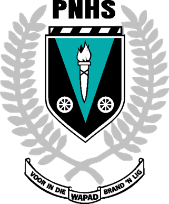 INPERKINGSTYDPERK 2020GRAAD 8 SIKLUS 3 : 27 TOT 30 APRIL 2020Die volgende werk moet asseblief deur die graad 8-leerders voltooi word gedurende die week van 27 tot 30 April Besoek ons webbladsy: www.pnhs.co.za of D6 Communicator vir addisionele inligting of opdragte.NO.VAKWERK1AFRIKAANSLees deur die resensie op bl. 152 – 153 van jou Piekfyn Afrikaans graad 8 huistaal handboek.  Skryf nou jou eie resensie na aanleiding van die uittreksel van Miserella op bl. 144-145 of oor enige ander boek wat jy al gelees het.  Jou resensie moet 140-160 woorde wees.  Maak seker jy maak gebruik van ‘n beplanning, eerste en finale poging.  Die formaat van die resensie word deeglik uiteengesit op bl 152 onder PitkosLees deur die Kenmerke van instruksies  onder Pitkos bl. 88-89.  Voltooi nou die opdrag op bl.89 Skryf instruksies vir Ouma op bl.89, jou instruksies moet 140-160 woorde wees.  Onthou om ‘n beplanning, eerste poging en finale poging te skryf.Afrikaans FAK Ekspo – let daarop om jul opstelle na ducarin17@gmail.com te e-pos vir redigering. Onthou ons het die kompetisie drie jaar agtereenvolgend gewen met die die meeste inskrywings.  Ons kan dit weer doen ! Neem julle penne op en span julle kreatiewe denke in! Skryf, tik en e-pos julle kreatiewe skryfwerk!  Die handleiding is op die skool se webwerf beskikbaar.  Jou inskrywing moet jou naam, van, graad en klas op hê. Maak seker jou werkstuk is van ‘n titel voorsien en dat jy die aantal woorde aangedui het.Indien jy sou vasbrand met enige werk is jy welkom om ‘n e-pos aan juf. Oosthuizen te stuur na christeloosthuizen85@gmail.com2ENGLISH FALGaan aan met die werkkaarte in die hersieningsboekie wat in die klas uitgegee is.Lees die kortverhaal “Paw-Paw” op bl.21 in die Reader (Klein handboekie) en antwoord die vrae op bl. 25 en 26 agter in jou skrif.Die laaste vraag is ‘n opvoering, moet asb. nie julle ouers dwing om dit te doen nie, ons gaan dit in die klas vir hersiening doen.3WISKUNDEWEEK 2Gewone Breuke – Deel 1 tot 5 moet in jou werkboek voltooi word.Volg asseblief die instruksies soos gegee vir elke Werkkaart.Skryf asseblief die vrae tesame met jou antwoorde in die werkboek. Onthou! Jy mag ŉ sakrekenaar gebruik, maar jy moet steeds al jou stappe toon. 4NATUURWETENSKAPPEVoltooi laasweek se powerpoint oor die deeltjiemodel van materie volledig en voltooi die werkkaart op google classroom. Hou ook google classroom dop vir addisionele bronne en werkkaarteEnige graad 8 - ouer of leerder is welkom om mnr. van Aswegen te kontak op pnhsk15@gmail.com indien daar enige navrae is 5SOSIALE WETENSKAPPEGESKIEDENISVoltooi aktiwiteit 4 op BL 119.Hierdie aktiwiteit moet in die leerders se skrifte gedoen word. Voltooi aktiwiteit 5 op BL 122.Hierdie aktiwiteit moet in die leerders se skrifte gedoen word.Werk sal ook op google classroom geplaas word waar leerder en onderwyser kommunikasie kan plaasvind indien daar enige onduidelikhede is. Die room key is die volgende kode: qjvfvcgGEOGRAFIEVerwys asseblief na Mnr Venter se Gr 8 Geografie dokument op die webbladsy en D6 en volg die instrukies.6EKONOMIESE EN BESTUURSWETENSKAPPEREKENINGKUNDESluit aan by Google Classroom met ŉ gmail account, sodra jy aangesluit het gaan na “Join Classes” tik die volgende code in 4rcsgfx om by die klas aan te sluit. Voltooi die volgende aktiwiteit 2 op bladsy 65. Daar sal op Google Classroom ŉ informele toets opgelaai word wat leerders asseblief moet voltooi teen 30 April.BESIGHEIDSTUDIESVerwys asb na Juf Venter-Kruger se document gemerk Gr 8 Besigh 2304 op die webbladsy en D6.7KUNS EN KULTUURSkryf les 9 af en doen die huiswerk.HUISWERK:Kies drie beroepe genoem in les en teken prente (en kleur in) wat die beroep sal demonstreer.Verwys asb na Juf Du Plessis se dokument gemerk Gr 8 Kuns 2304 op die webbladsy en D6.8TEGNOLOGIEHoofstuk 3 (Bl. 43 – 60)Meganiese stelselsMeganiese voordeelHefboom en meganiese voordeelDie wig en sy toepassingWiele, asse en wrywingHoofstuk 4: (75 – 93)SoorteTeenrotasieSinchronisasieSpoed en kragVerhoudings Nokke en krukkeMaterialePlastiekHerwinningDoel van verpakkingHersiening: Hersien en oefen eerstehoekse ortografiese tekeninge.Tekeninge sal op Google classroom voorsien word.(Kode: m6lvmrq)9LEWENSORIËNTERINGEenheid 11: Wêreld van werk.Sleutelwoorde: Nuuskierig, Strategie, Helder, Primêr, Sekondêr (bl 52), Mnemoniek (bl 53)Teken die sirkeldiagram op bl 59 oor in jou skrifAktiwiteit 11.1 (bl 59)